ROMÂNIA			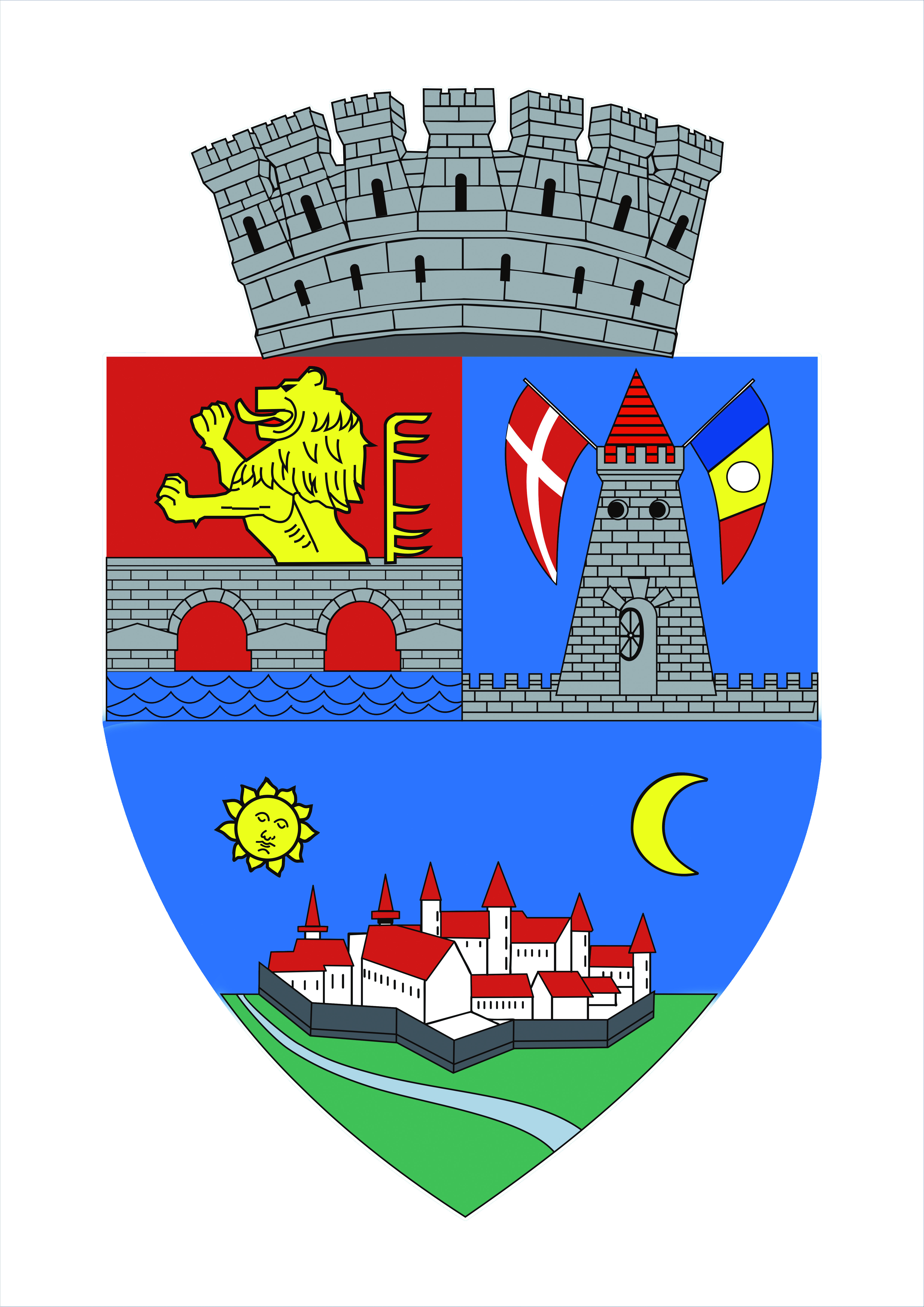 JUDEŢUL TIMIŞ					                          MUNICIPIUL TIMIŞOARA						DIRECŢIA GENERALĂ DE DRUMURI, PODURI, PARCAJE ȘI REȚELE DE UTILITĂȚI                       SERVICIUL DRUMURI  PODURI ŞI PARCAJE, CANALIZARE, ALIMENTARE CU APĂBIROUL DRUMURI, PODURI ŞI PARCAJESC2021 - 											ANEXA											 Aprobat,											PRIMAR,                 											      DOMINIC FRITZCAIET SARCINIpentru execuţia lucrărilor aferente obiectivului de investiţii„Amenajare strada Spătarul Milescu”        În baza contractului de execuție vor fi executate și finalizate lucrări aferente obiectivului de investiţie „Amenajare strada Spătarul Milescu”. Execuţia lucrărilor se va face în conformitate cu prevederile din Proiectul Tehnic însuşit de autoritatea contractantă. Pentru demararea lucrărilor, se încheie Procesul verbal de predare al amplasamentului între Beneficiar și Executant. Lucrările vor cuprinde: amenajare carosabil, amenajare trotuare (accese proprietăţi), amenajare zone verzi (plantare arbori), lucrări pentru siguranţa circulaţiei (marcaje şi indicatoare rutiere); lucrări edilitare: canalizare pluviala; iluminat public; canal tehnic.	Executantul lucrărilor are următoarele obligaţii principale:sesizarea investitorilor asupra neconformităţilor şi neconcordanţelor constatate în proiecte, în vederea soluţionării; începerea execuției lucrărilor numai la construcții autorizate în condiţiile legii şi numai pe baza şi în conformitate cu proiecte verificate de specialişti atestaţi; asigurarea nivelului de calitate corespunzător cerinţelor printr-un sistem propriu de calitate conceput şi realizat prin personal propriu, cu responsabili tehnici cu execuţia atestaţi; convocarea factorilor care trebuie să participe la verificarea lucrărilor ajunse în faze determinante ale execuţiei şi asigurarea condiţiilor necesare efectuării acestora, în scopul obţinerii acordului de continuare a lucrărilor; soluţionarea neconformităţilor, a defectelor şi a neconcordanţelor apărute în fazele de execuţie, numai pe baza soluţiilor stabilite de proiectant cu acordul investitorului;utilizarea în execuţia lucrărilor numai a produselor şi a procedeelor prevăzute în proiect, certificate sau pentru care exista agremente tehnice, care conduc la realizarea cerinţelor;  respectarea proiectelor şi a detaliilor de execuţie pentru realizarea nivelului de calitate corespunzător cerinţelor;supunerea la recepţie numai a construcţiilor care corespund cerinţelor de calitate şi pentru care a predat investitorului documentele necesare întocmirii cărtii tehnice a construcţiei;aducerea la îndeplinire, la termenele stabilite, a măsurilor dispuse prin actele de control sau prin documentele de recepţie a lucrărilor de construcţii;remedierea, pe propria cheltuiala, a defectelor calitative apărute din vina sa, atât în perioada de execuţie, cât şi în perioada de garanţie stabilită potrivit legii;readucerea terenurilor ocupate temporar la starea lor initiala, la terminarea execuţiei lucrărilor;Durata de execuție a lucrărilor, conform documentației transmise de proiectant este de 6 luni, de la data emiterii ordinului de începere pentru execuția lucrărilor. Perioada de garanție a lucrărilor care fac obiectul contractului este de 60 luni de la data procesului verbal de recepție la terminarea lucrărilor până la recepţia finală.	   Pentru eliminarea riscului de neîndeplinire a contractului aferent obiectivulului  de investiţii „Amenajare strada Spătarul Milescu”, se impun următoarele cerinţe  minime privind: 1.Capacitatea tehnică şi/sau profesionalăExperiența similară Ofertantul va prezenta lista principalelor lucrări similare executate în cel mult ultimii 5 ani, perioadă raportată la data limită de depunere a ofertelor. Având în vedere specificul lucrărilor ce fac obiectul prezentei proceduri, lucrările considerate similare obiectului contractului sunt lucrări în domeniul infrastructurii de transport rutier sau al unei infrastructuri similare din punct de vedere al complexității și/sau utilității și lucrări tehnico-edilitare subterane (canal tehnic, rețea de apă, rețea de canal). Resurse UmaneOfertantul va prezenta: - o declaraţie, pe propria răspundere, privind asigurarea cu personalul de execuţie necesar îndeplinirii contractului, astfel încât să fie acoperite toate lucrările cuprinse în Proiectul Tehnic și  caietele de sarcini.	Ofertantul trebuie să dispună de cel putin următorul personal: Unul sau mai mulţi responsabili tehnici cu execuţia atestaţi pentru lucrări de drumuri și edilitare în conformitate cu Legea 10/1995 şi cu Ord. 2264/2018, cu modificările și completările ulterioare.   Se vor anexa: - certificat/e de atestare RTE însoţit/e de legitimaţie, valabilă la data limită de depunere a ofertelor.- certificat/atestat echivalent pentru experţii străini.- Declaraţie/i de disponibilitate.Autoritatea contractantă consideră îndeplinită cerinţa şi în situaţia în care o persoană este atestată pentru mai multe domenii din cele menţionate mai sus.Cerinţa răspunde nevoii de asigurare a nivelului de calitate corespunzător cerinţelor stabilite prin documentaţia tehnică. Conform prevederilor  Legii Nr.10 / 1995 privind calitatea în construcţii, executantul lucrărilor are obligaţia de a realiza lucrările sub supravegherea unor responsabili tehnici cu execuţia atestaţi.	b. Responsabil SSM în conformitate cu Legea 319/2006, cu modificările și completările ulterioare.Se vor anexa: - Dovezi care să ateste calificarea în domeniul Securităţii şi Sănătăţii în Muncă, conform legislaţiei în vigoare- Declaraţie de disponibilitateConform LEGII nr.319 din 14 iulie 2006 a securităţii şi sănătăţii în muncă actualizată, se impune respectarea  normelor de sănătate şi protecţia muncii în cadrul şantierului, motiv pentru care este necesară desemnarea unui Responsabil SSM.		2. Mijloace fixe şi dotări tehnice necesare	Ofertantul trebuie să faca dovada că dispune în dotare proprie/de la terţi/orice altă formă de dispoziţie de urmatoarele utilaje: utilaje pentru încărcat, pentru săpături, pentru nivelat şi pentru transport; compactor; freză rutieră; repartizator finisor mixturi asfaltice; autogudronator; maşină de trasat benzi de circulaţie; mai mecanic; placa vibratoare; instrumente topografice de măsură.Ofertantul va prezenta o declaraţie referitoare la utilajele, de care dispune pentru îndeplinirea corespunzătoare a contractului de lucrări.	Se va anexa lista laboratoarelor utilizate pentru verificarea calităţii materialelor de construcţii rutiere care urmează a fi folosite la realizarea lucrărilor. 	Cerinţa asigură beneficiarul de capacitatea operatorului economic de a îndeplini corespunzător contractul de lucrări, la nivelul stabilit de către proiectant..	3. Neutralizare deșeuri - executantul are obligaţia să îndeparteze de pe şantier pământul excedentar rezultat din săpătură, molozul sau lucrările provizorii de orice fel, care nu mai sunt necesare. Preţul aferent neutralizării deşeurilor se va include în preţul de transport al acestora.	Director General D.P.P.R.U.                                           	  Șef Serviciu D.P.P.C.A.A	          Culita CHIȘ                                                      	    	          Ioan GANCIOV    Șef Birou D.P.P.                                              	    			Consilier 	      Vasile OLAR                                           		     	       Daniela TRUȚA           